Pozdravljeni 8. B-jevci. Ker se že kar nekaj časa nismo videli, bomo tokratno razredno uro spet naredili preko zooma. Zadnjič ste izrazili željo, da bi bilo to v kasnejših urah, zato bo tokratno srečanje v torek ob 17.00. Upam, da bo v redu, če ima kdo kakšne nujne zadržke, pa naj mi sporoči na mail ale.jekovec@gmail.com. Prosim, da imate priklopljene kamere, da se lahko vidimo.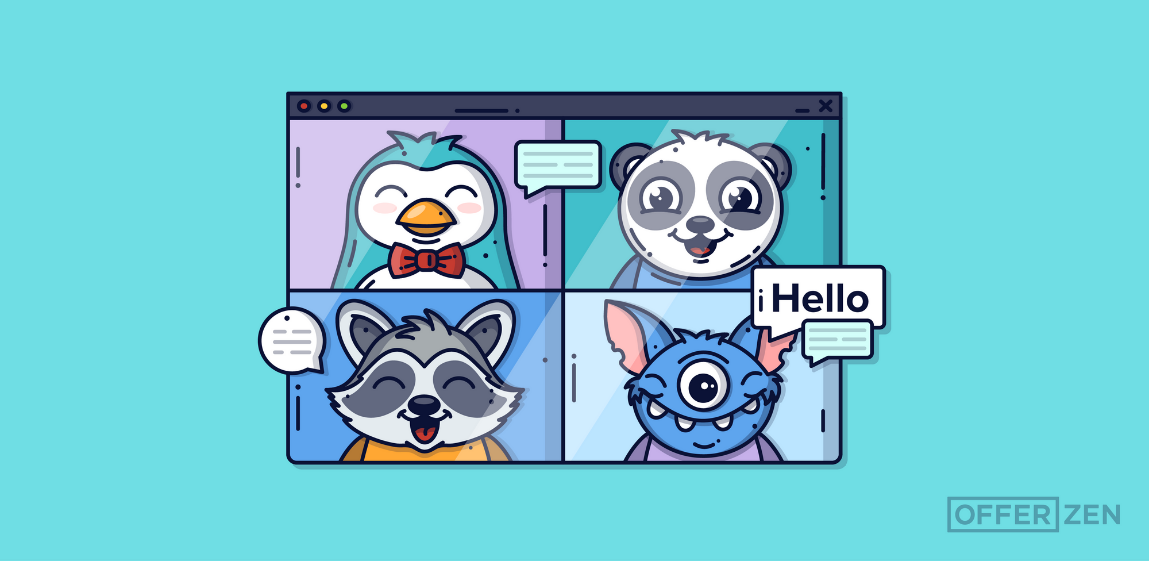 Veselim se, da vas spet vidim.učiteljica AlenkaDanes na povezavi https://www.1ka.si/a/252706 rešite anketo, ki nam jo je posredoval ravnatelj. Še povezava in podatki za prijavo:19. Maj 2020 ob 17.00https://us04web.zoom.us/j/4897089302?pwd=NWFYZFBDcDFvK0dkWjdwVjA5QzI3QT09Meeting ID: 489 708 9302Password: 246810